Setting parental restrictions on your child’s kitTap (or click) the icon (Apple, Android, Microsoft, Xbox, Nintendo or Sony PlayStation) or scan the QR code with your phone’s camera	Follow the instructions on the website exactly — in particular, setting the age of the child	We recommend that you set the device to not allow any apps to be installed without your permission	Choose a strong password to protect your new settings —not the same as the unlockingcode!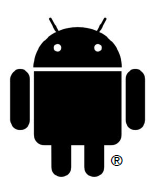 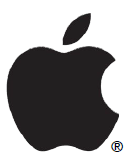 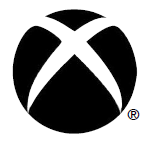 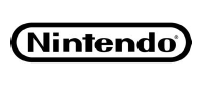 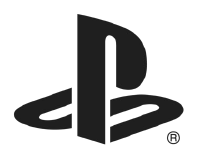 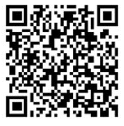 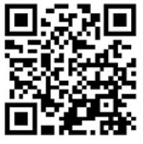 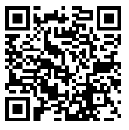 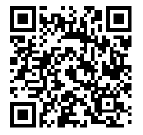 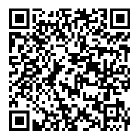 